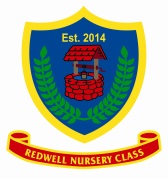 Redwell Nursery Fund RaisingDear Parents and CarersAt Redwell we recognise the benefits of accessing the great outdoors and we aim to further develop our outdoor play areas and participate more in a wide range of outdoor activities in the wider community and surrounding natural environments.  We have plans for investing and purchasing new materials and resources that will aid us in achieving this. The children have decided to participate in a sponsored obstacle course on the week beginning Monday 25th March 2019. Your child will participate on a day that they are in that week and can complete the course as many times as they wish!  There will be lots of different outdoor challenges and obstacles and lots of fun and giggles! Please support Redwell Nursery and fill in this sponsor sheet and return to a staff member.Many thanks in advanceThe children and staff team at Redwell Nursery ClassName Amount SponsoredPaid